ライオンズクラブ国際協会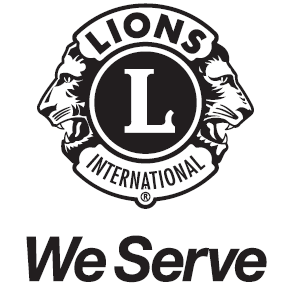 ３３３－Ｃ地区　キャビネット事務局　　　　　　　　　　　　　　　　　　　　　　　　　http://lionsclub333c.org/　　　　　　　　　　　　　　　　　　　　　　　　〒260-0026 千葉市中央区千葉港4-3 千葉県経営者会館 4F 　℡043-243-2528Ｇ発１８－０３５２０１８年８月２２日各ライオンズクラブ会長・幹事　様ライオンズクラブ国際協会３３３－Ｃ地区地区ガバナー　Ｌ 木村 英俊地区LCIF委員長　Ｌ 飯塚 𠀋夫【重要】LCIF寄付関連用紙改訂と報告について拝啓、益々ご清祥のこととお慶び申し上げます。　さて、LCIF寄付者サービス課から「LCIF寄付報告用紙」と「MJFクレジットカード寄付専用申請書」の改訂についてのお知らせと資料が届きましたのでお伝え申し上げます。資料は「LCIF寄付報告用紙の改訂について」「LCIF寄付報告用紙（振込専用）」「ライオンズ・サポーター・ピン」「MJFクレジットカード寄付専用申請書」の4点です。これに対応して地区資料「報告と手順」「報告用紙記入例」「寄付者一覧表」なども更新致しましたので、併せてお知らせいたします。第１回キャビネット会議にてZCにお渡しし、その後各クラブに配付された資料G発18-19「LCIF献金と報告」ですが、今回の資料とお差し替えくださいますようお願い申し上げます。　　　　　　　　　　　　　　　　敬具このたびLCIF理事会の決議に基づき『LCIF寄付報告用紙（振込専用）』および『MJFクレジットカード寄付専用申請書』の内容が以下の2点についてそれぞれ改訂されました。詳しくは添付の説明文をご覧ください。新「ライオンズ・サポート・プログラム」への対応用途指定分野の集約つきましては今後は改訂版の用紙をご利用いただけますようお願い申し上げます。また、併せて以下の各点についても改めてご留意いただければ幸いです。◎振込専用用紙は振込後すみやかに送信願います。特に月をまたぎますと記録の訂正が必要となり、それだけアワードの交付も大幅に遅延してしまいます。◎報告用紙の訂正・再送の件数が増えておりますので、送信前にいま一度記入内容をお確かめください◎銀行振込票 / 利用明細等の添付は不要です。（注：キャビネット事務局には添付してください）◎振込先口座相違のケースが散見されます。お振込みの際には口座番号をあらためてお確かめください◎MJF盾および100%クラブ・バナー等のアワードは、クラブ会長のものとして本部に登録された住所宛に送付されますので、もれなくご登録願います。（注：サバンナ「会員管理」→「詳細」MyLCI Extension Formsに記入のローマ字住所です。なお、サポーターピンはサバンナ「クラブ管理」→「クラブ情報」のクラブ住所宛に送付されます）上記を含む寄付金関連全般およびアワードの発送状況等に関するお問い合わせはLCIF本部の寄付者サービス課（LCIFJapan@lionsclubs.org）までお寄せください。どうぞよろしくお願い申し上げます。ライオンズクラブ国際財団（LCIF）　寄付者サービス課